VocabularyVocabularyVocabularyVocabularyLinked GeographyLinked GeographycarbohydratesMainly rice, potatoes, pasta and bread. These provide fuel for the body.farmingUsing land to rear animals or grow crops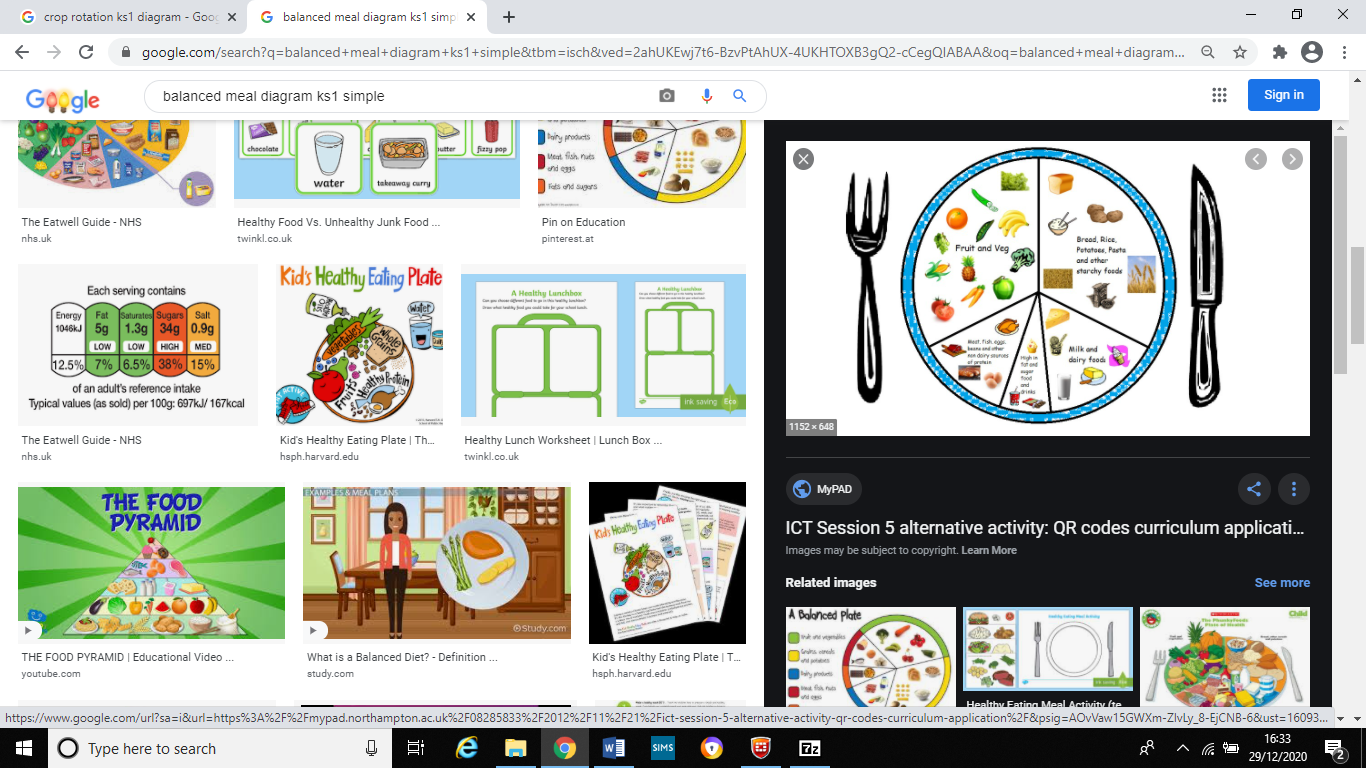 harvestTo collect in crops at the end of summerProteinMeat, eggs, fish and dairy. These help build muscles and strength.Combine HarvesterLarge machinery to harvest cropscropsVegetable and fruit grown in the groundagricultureAnimal and land farmingdairyFoods made from milk from cows. sowingPlanting seeds to be grown into cropsvitaminsGoodness from food which help to keep skin, teeth, hair and bones healthy.Influential PersonInfluential PersonInfluential PersonInteresting factsInteresting factsInteresting facts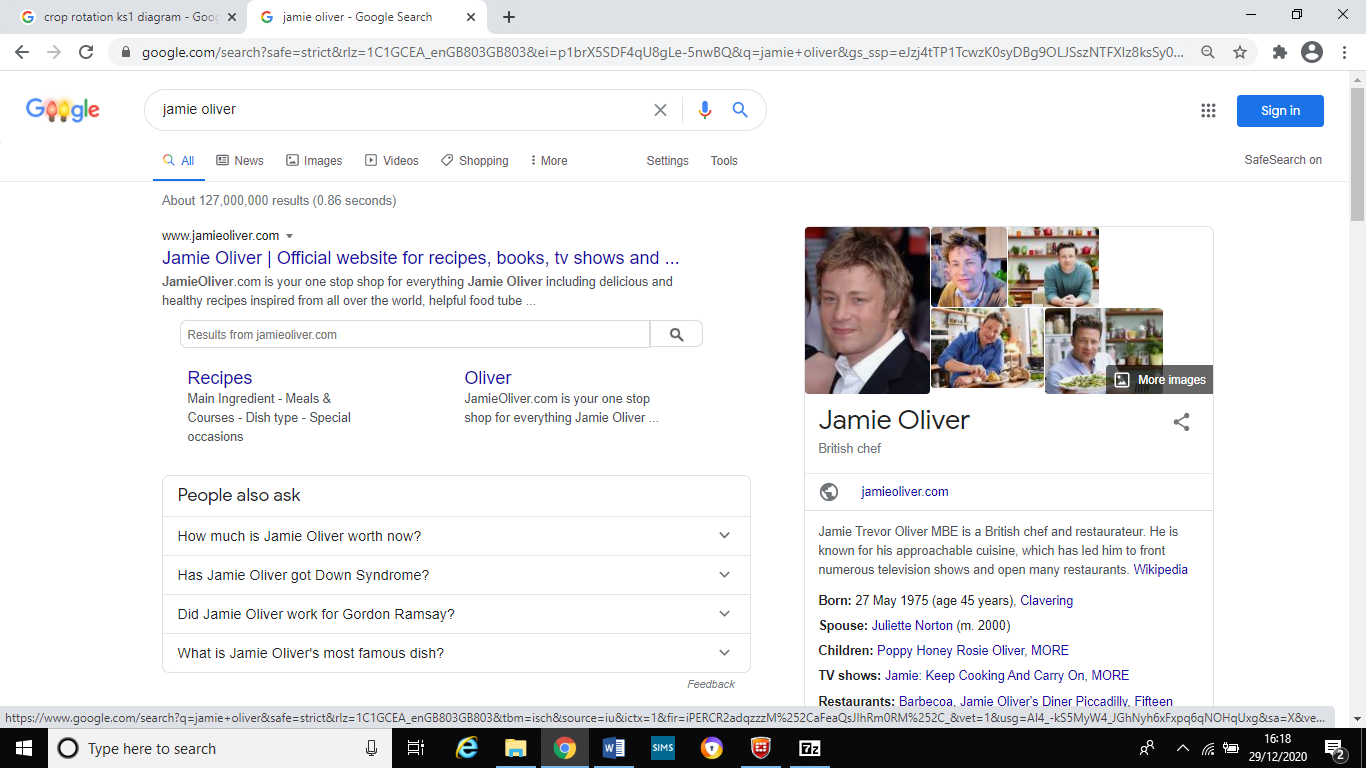 Jamie Oliver is famous for being a creative chef who has promoted healthy eating and ensured school meals are balanced and nutritious.Jamie Oliver is famous for being a creative chef who has promoted healthy eating and ensured school meals are balanced and nutritious.Jamie Oliver is famous for being a creative chef who has promoted healthy eating and ensured school meals are balanced and nutritious.Crops are grown on four and a half million hectares of land in the UKCrops are grown on four and a half million hectares of land in the UK60% of all food eaten in the UK is grown on British farms.Jamie Oliver is famous for being a creative chef who has promoted healthy eating and ensured school meals are balanced and nutritious.Jamie Oliver is famous for being a creative chef who has promoted healthy eating and ensured school meals are balanced and nutritious.Jamie Oliver is famous for being a creative chef who has promoted healthy eating and ensured school meals are balanced and nutritious.A fifth of UK farmland grows crops, a lot of the rest of it grows grass to feed animals.A fifth of UK farmland grows crops, a lot of the rest of it grows grass to feed animals.Wheat is the most common crop in the UKJamie Oliver is famous for being a creative chef who has promoted healthy eating and ensured school meals are balanced and nutritious.Jamie Oliver is famous for being a creative chef who has promoted healthy eating and ensured school meals are balanced and nutritious.Jamie Oliver is famous for being a creative chef who has promoted healthy eating and ensured school meals are balanced and nutritious.Chicken’s eggs vary in size and colour. Some are white, others brown and some are even greenChicken’s eggs vary in size and colour. Some are white, others brown and some are even greenEvery day, British farms supply 20 million eggs and the grain to make nine million loaves of bread.